Publicado en Barcelona el 01/12/2016 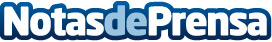 Topcon: los drones sustituirán a las personas en inspección, aportando grandes ventajas para la seguridad laboral La 1ª Edición de 'Drone Chats' analizó el Sector de los Drones en España con la participación de las compañías más representativas.Datos de contacto:Mar BorqueDirectora932411819Nota de prensa publicada en: https://www.notasdeprensa.es/topcon-los-drones-sustituiran-a-las-personas Categorias: Imágen y sonido Entretenimiento Ecología Logística Ciberseguridad Construcción y Materiales http://www.notasdeprensa.es